阿美族語課程：七年級（初、中）級一、學習單元：請點選族語E樂園 ➞ 學習詞表 ➞ 1.親屬稱謂篇                                                                                         2.身體部位篇        點選連結 http://web.klokah.tw/vocabulary/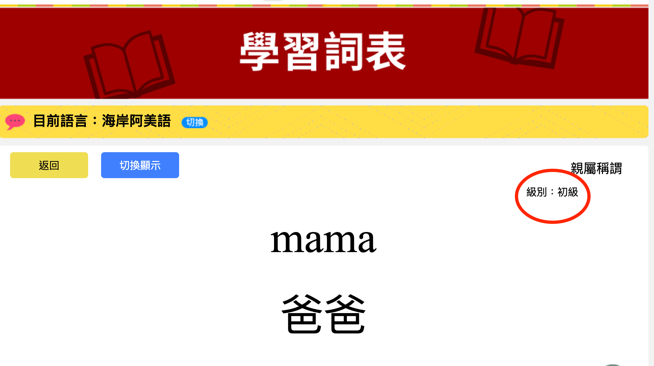 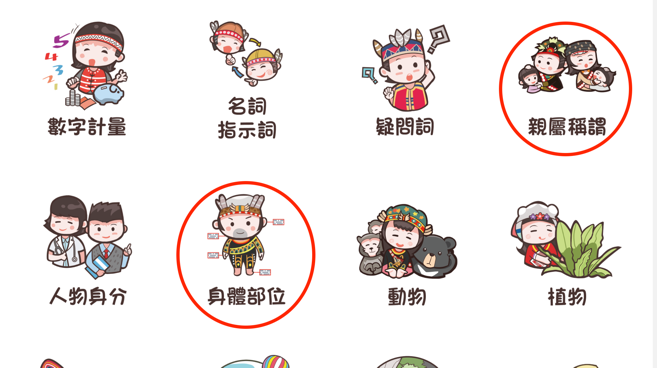 二、確認切換語言別：阿美族，海岸阿美語三、自我學習方法：（至少四次重複完整聆聽）第一次～先聽單詞音頻，眼睛注意族語單詞、認出拼音的音節組成。第二次～相同的方法，一定要看著拼音跟著讀出聲音。第三次～把電腦靜音，看拼音讀出聲音。（越大聲越好）第四次～打開電腦聲音，用滑鼠把游標停放在       按一次為下一單詞，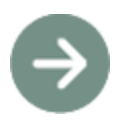                 眼睛不看螢幕只聽聲音，把中文詞意說出來，逐字練習直至熟練。四、學習單：（手寫填上族語正確拼音），存成jpg或pdf 寄至 saumaha@gmail.com班級：                   姓名：                                                                  七年級（初、中）級中文族語中文族語爸爸肉媽媽額頭(祖父；外公；岳父)肚子(祖母；外婆；岳母)肩膀兄弟姊妹下巴姊姊背部哥哥皮膚 (弟弟；妹妹)通稱胸腔弟弟肺妹妹心臟(伯父；叔叔；舅舅)口水(伯母；嬸嬸；舅母)膝蓋耳朵傷口大腿胃眼睛肝臟臉痰嘴巴嘴唇手毛身體喉嚨鼻子舌頭腳腰部血手指脖子汗水